С 7 февраля по 13 февраля 2022 года в рамках плана УМЦ проходит неделя правовой грамотности «Правовой навигатор».10 февраля 2022 года социальным педагогом Бейсекеевой З.Р. среди учащихся 5х классов  проведен конкурс  сканвордов  и ребусов «Я – будущий избиратель».Цель: повышение правовой культуры и избирательной активности учащихся.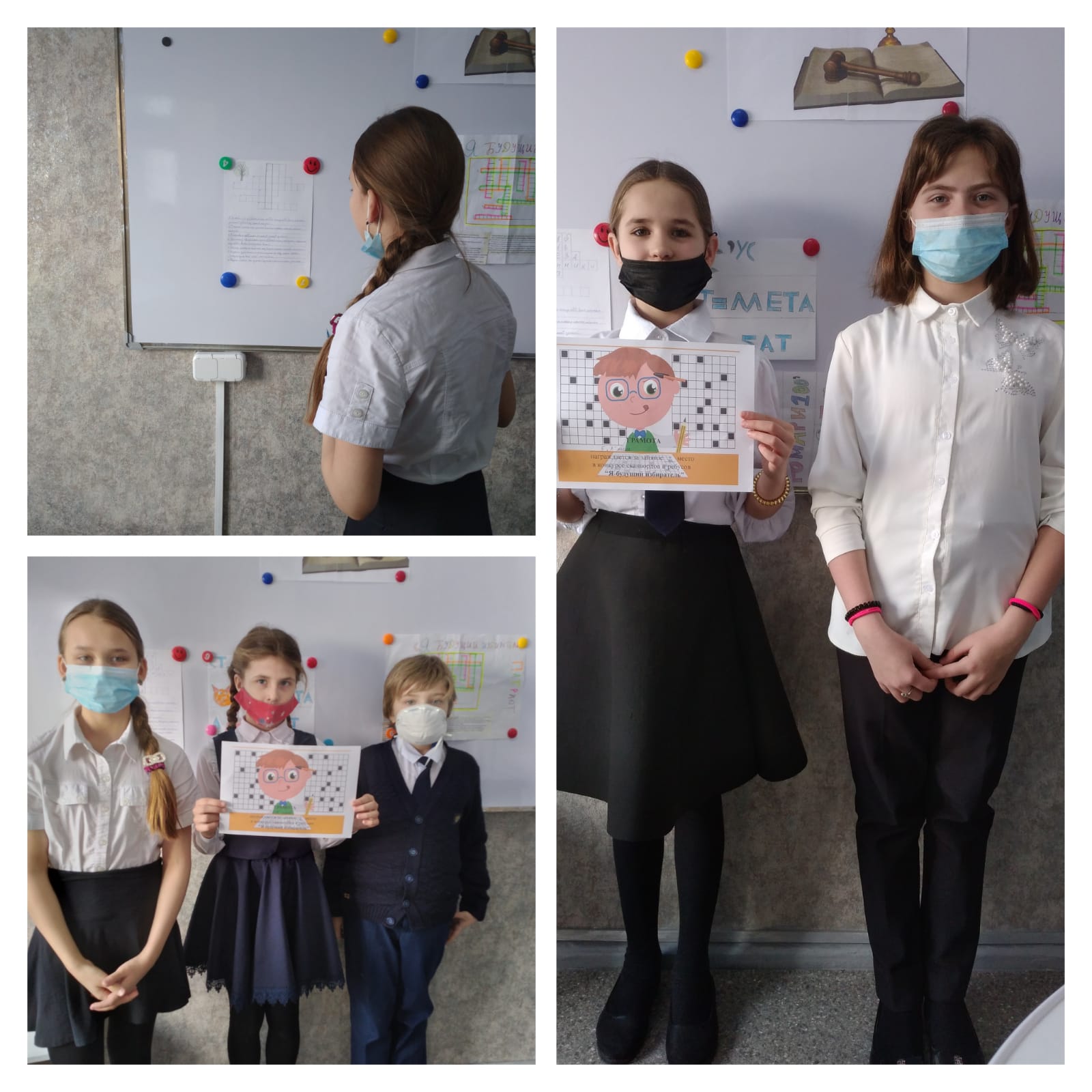 